地球温暖化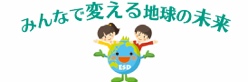 ①「地球温暖化」について知ろう。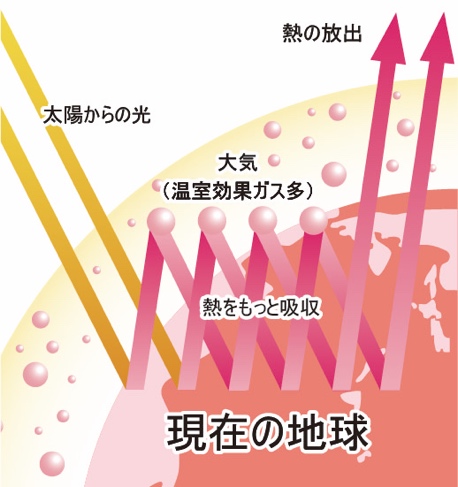 ②「カーボンニュートラル」について知ろう。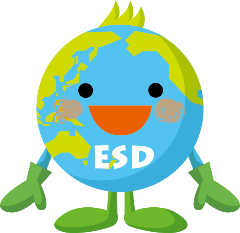 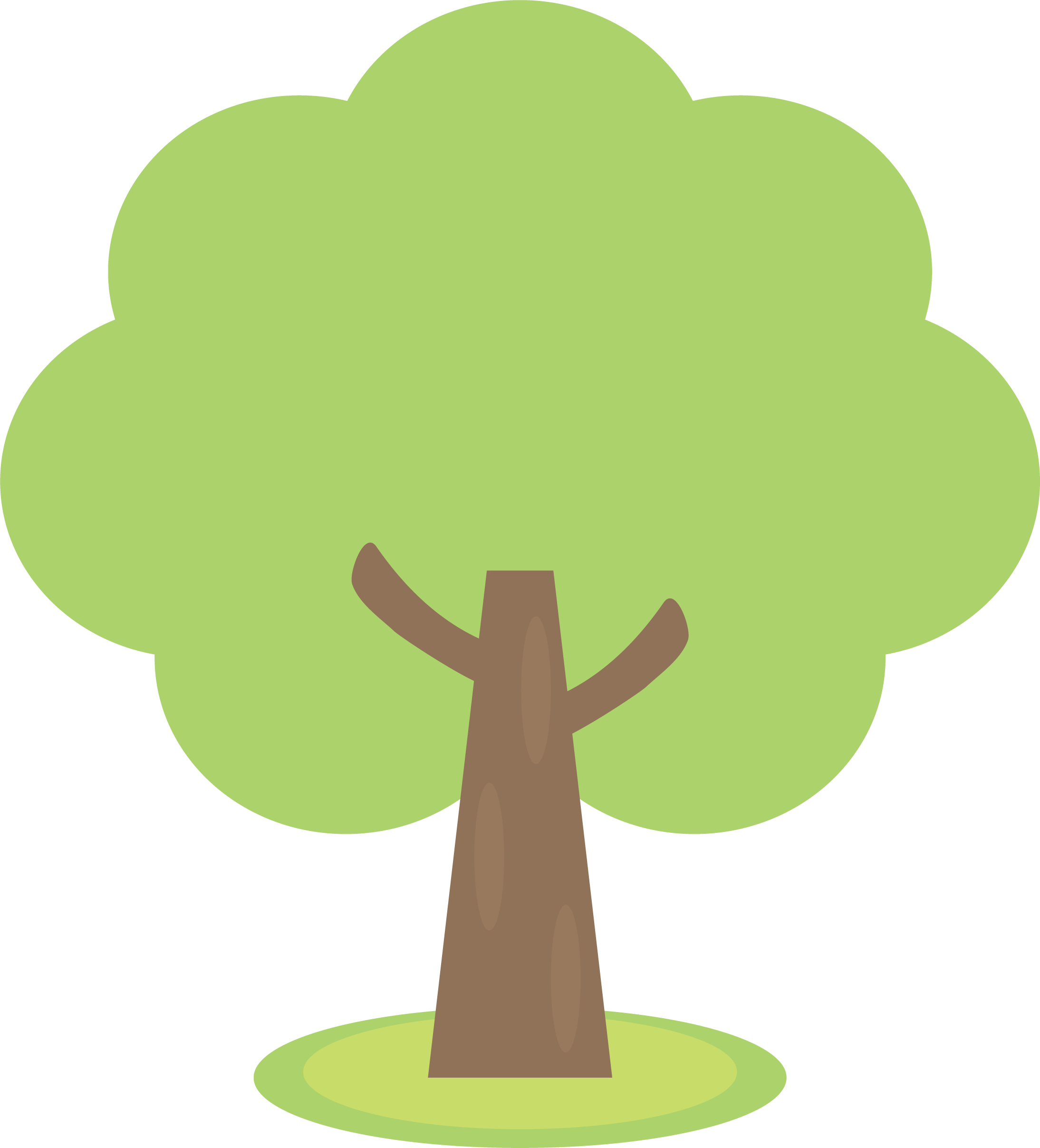 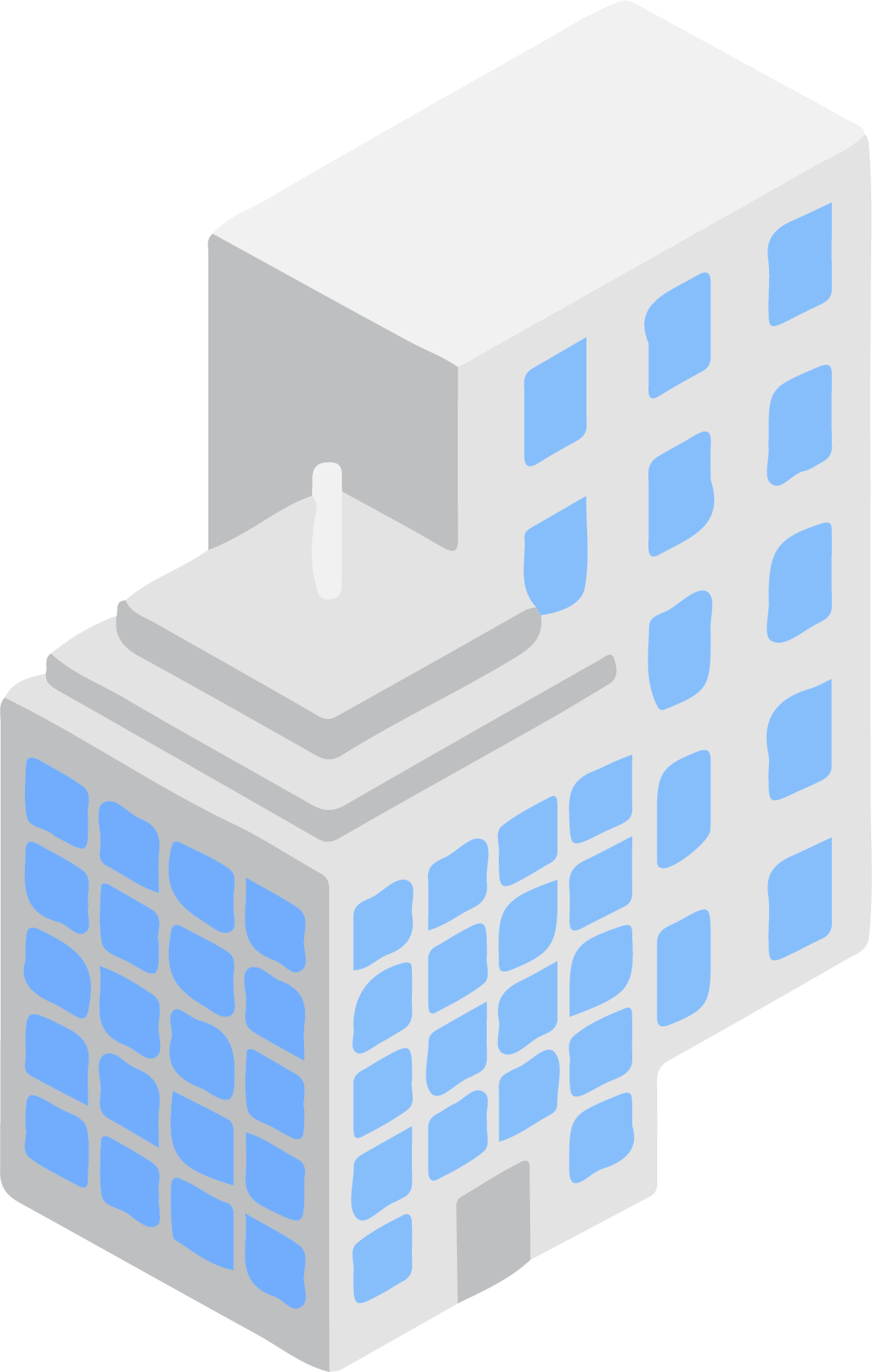 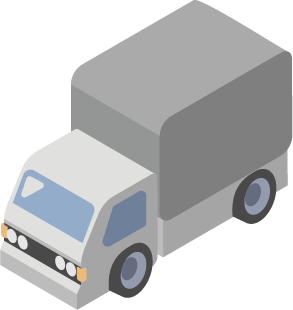 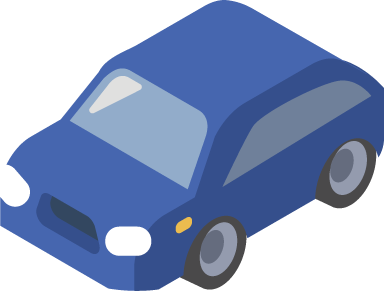 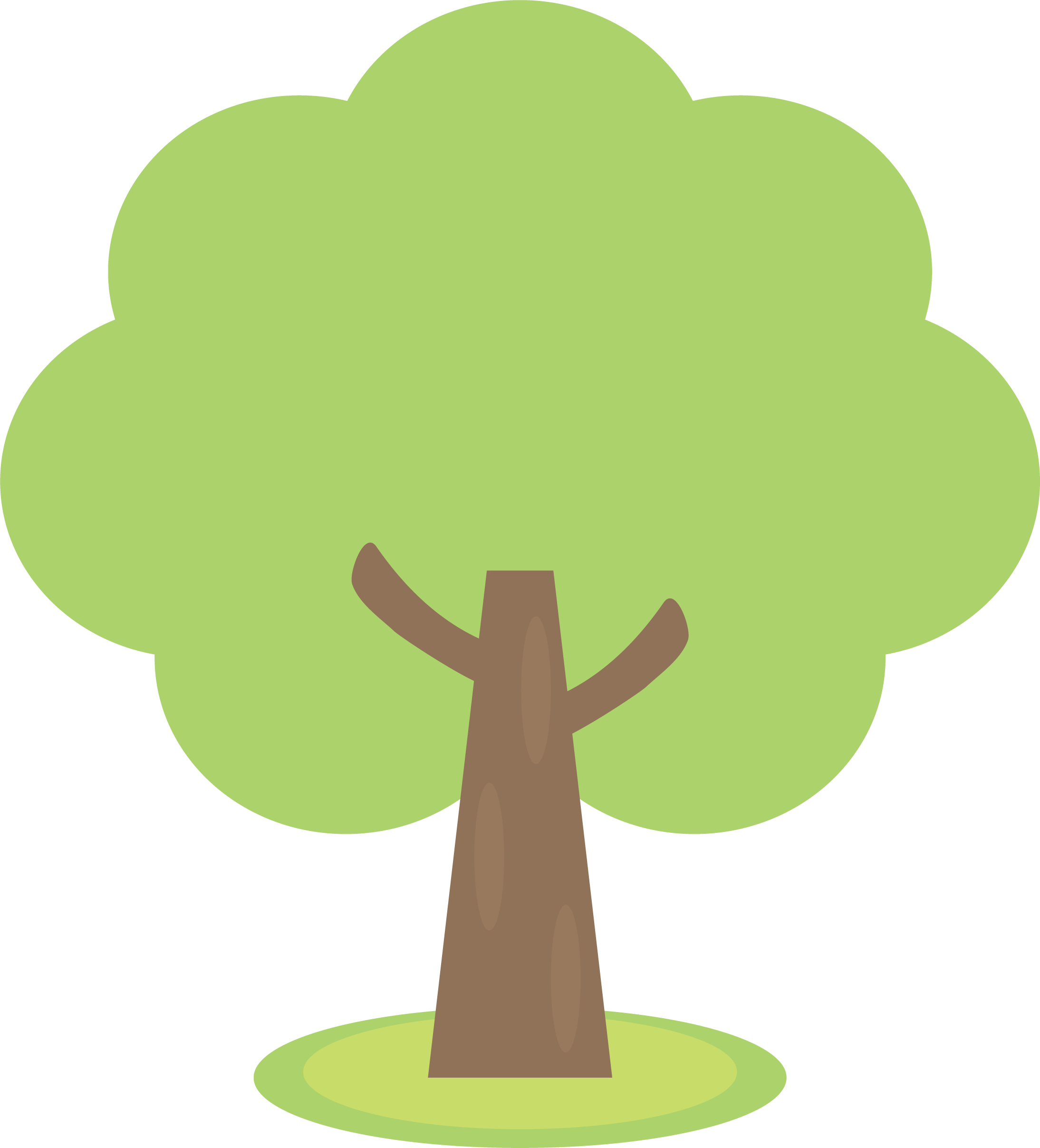 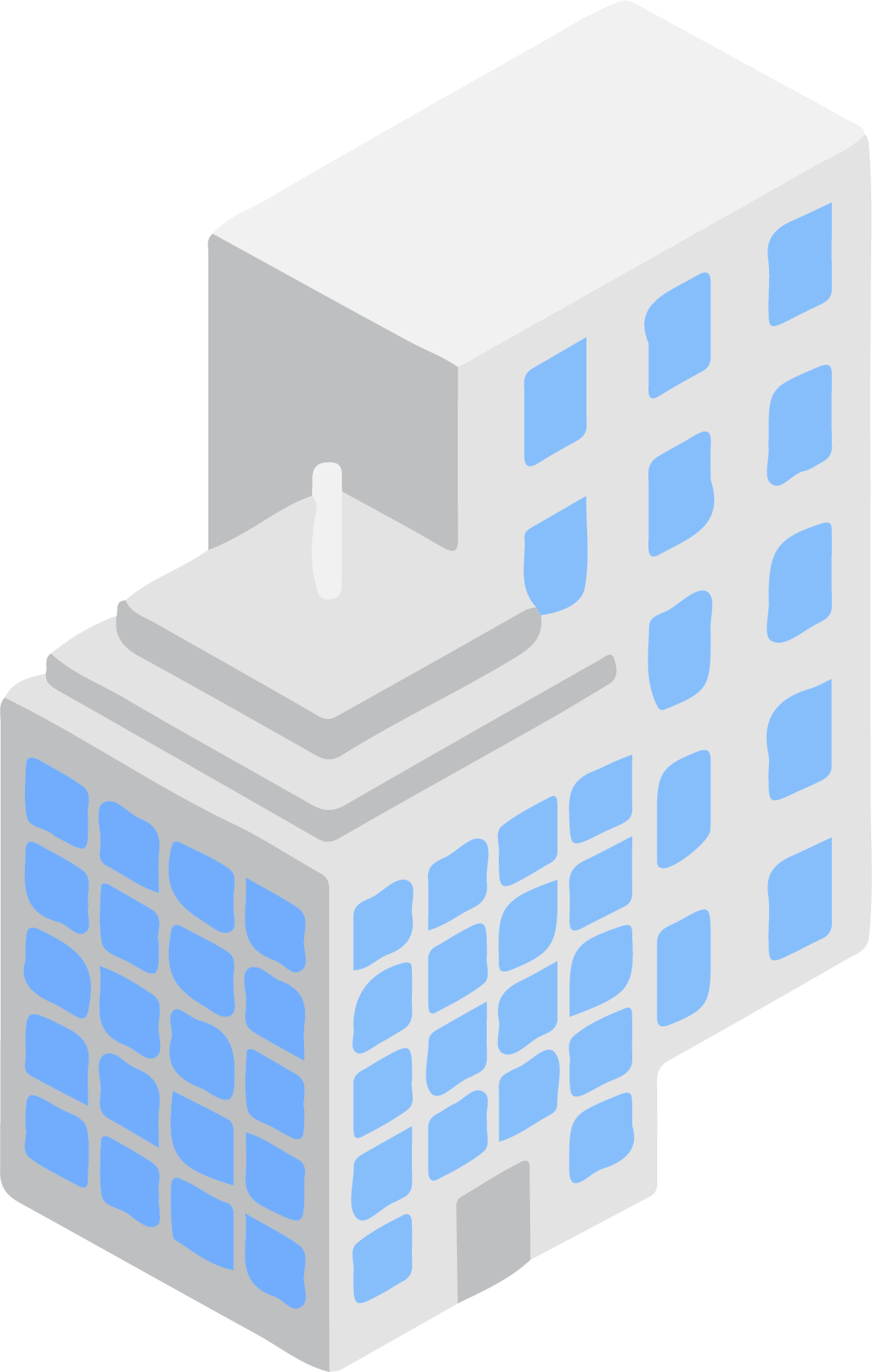 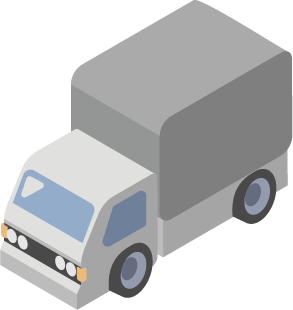 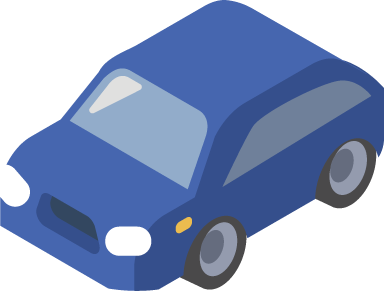 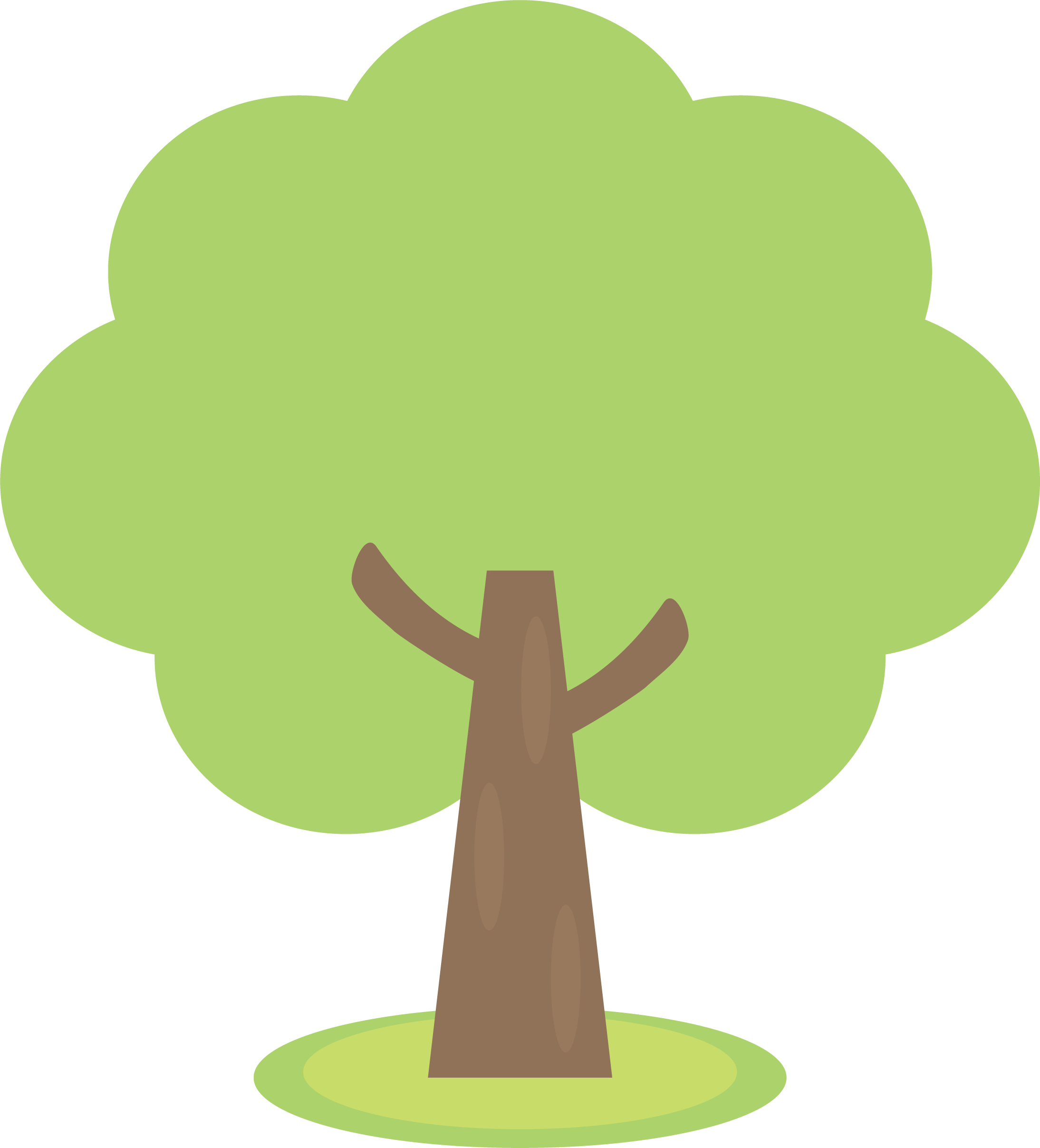 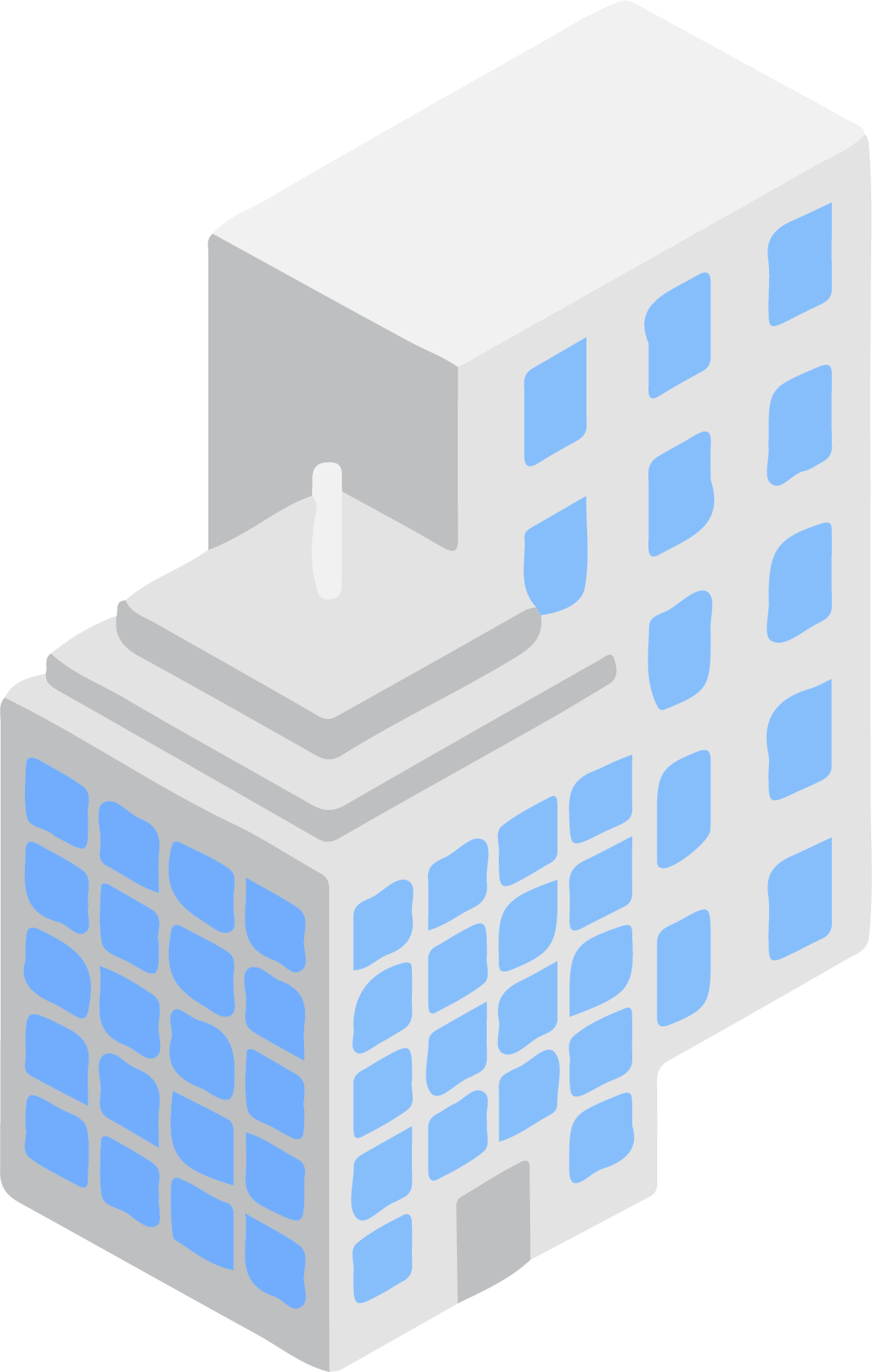 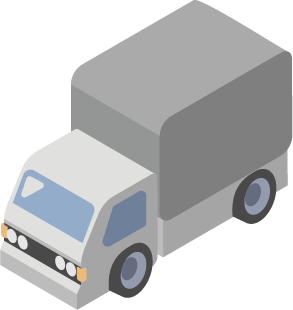 